Segurança contra eventos acidentais: mortes e acidentesEste documento é o guia do formador. Podem segui-lo porque contém todos os elementos que permitem ensinar um módulo, nomeadamente: as instruções para os exercícios, as referências ao PowerPoint que o acompanha e/ou diferentes recursos como filmes, e-learning..., as perguntas a colocar aos participantes, os exercícios a realizar, se necessário.Duração prevista: 1h00Modalidades pedagógicas: Apresentação presencial.Pré-requisitos: TG 2.1, TCG 2.2Pontos de atenção para preparar a sequência:Antes de começar a animação do módulo, recomendamos que se certifique:que o filme «total review déces VOST FR» e a entrevista estão disponíveis.que tem as últimas estatísticas sobre o número de dias sem um acidente mortal para todo o Grupo (disponível no WAT)que o diapositivo sobre o TRIR e acidentes mortais está atualizado.Receção dos participantes: Bem-vindo a este módulo. Para começar, vejamos os objetivos deste módulo e como funciona. E fazer a ligação com os 2 anteriores.Infelizmente, entre os eventos na Total, alguns são acidentes mortais.O objetivo deste módulo é que compreenda que estes eventos acontecem, mesmo que raramente, e que não inaceitáveis para a Total. Projetar o diapositivo 2.Certifique-se de que o conteúdo é claro para todos.Responda a eventuais perguntas.5’			00:05Sequência 1: O objetivo da sequência: os participantes compreenderam que a TOTAL tem um objetivo claro, ambicioso e acessível => 0 acidentes mortais.Neste módulo, vamos estudar os acidentes e as suas consequências que podem, infelizmente, levar à morte.Na verdade, há acidentes todos os anos, acidentes que não resultam em mortes. No entanto, alguns acidentes, infelizmente, têm consequências mortais.O Grupo, fixou então uma meta de 0 fatalidades para todas as suas atividades.Projetar o diapositivo 3.Para começar, proponho que vejamos dois filmes sobre aquilo que não queremos que aconteça mais no futuro: o primeiro é a lista de mortes ocorridas durante um ano trágico. O segundo é um testemunho comovente.Vejam estes filmes com atenção, de seguida falaremos sobre o efeito que tiveram em vocês. 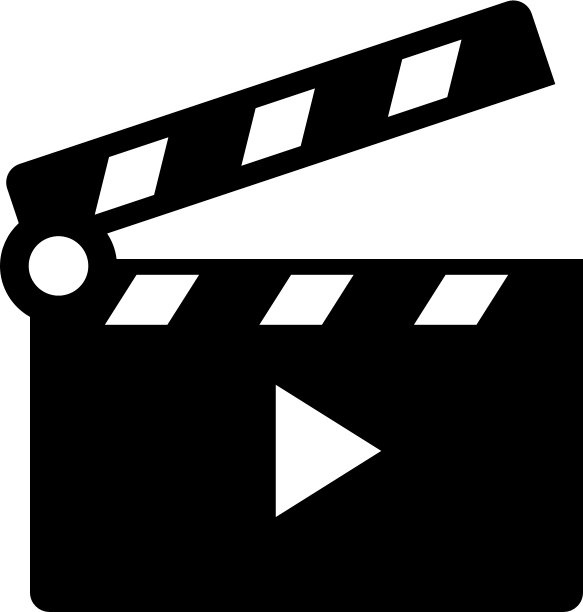 Iniciar o filme no diapositivo 4. (filme total review déces VOST FR)De seguida, iniciar o vídeo do testemunho no diapositivo 5. (TOTALREVIEW2016_Safety-moment_video) explicando que se trata do diretor da filial Total Etiópia.Depois dos 2 filmes, perguntar aos participantes se querem fazer comentários sobre o que viram.Qual é o vosso sentimento relativamente a estes dois filmes?Deixar responder sem exigir uma resposta. Se ninguém quiser comentar, fazer o seguimento mais à frente.25’			00:30Dentro do Grupo TOTAL, a intenção é clara e ambiciosa. 0 mortes.E hoje, este é X dia sem acidentes mortais (procurar o Número no WAT): Anotar este número no paperboard.É claro que existem outros tipos de acidentes que envolvem pessoas para além dos acidentes mortais, viram-nos nos principais desafios HSA. A Total pretende reduzir ao máximo todos os tipos de acidentes, mas antes de qualquer outra coisa, a Total não quer que ninguém, sejam colaboradores, funcionários contratados ou terceiros, morra a desempenhar as suas funções.Projetar o diapositivo 6, relendo e destacando o artigo 1 «no topo das suas prioridades: a Segurança contra eventos acidentais» Lembrar que será atualizado com «valor Segurança».De seguida, projetar o diapositivo 7.5’			00:35Convido-vos a refletir e a responder às 3 questões seguintes:Projetar o diapositivo 8. E reler as questões.Se necessário, ajudar dando casos concretos (criança que atravessa a estrada sem olhar, a utilização de cinto de segurança, álcool ao volante, panela de água quente, produtos de limpeza, etc...).Dê tempo para que os participantes respondam.Depois, após 5 minutos, organizar uma discussão rápida para que cada um fale.(Orientar para: a responsabilidade para com os outros, consequência do não cumprimento das regras... Não basta que uma regra exista, deve ser respeitada e devemos garantir que os outros a respeitam).10’			00:45Sequência 2: O objetivo da sequência: os participantes compreenderam que não havia ligação entre o TRIR e os acidentes mortais e as precauções a implementar.Nesta sequência, voltamos aos indicadores: O TRIR e os HIPO (High Potentiel Incidents).Perguntar se algum participante nos pode relembrar o significado.Vejamos as estatísticas do Grupo.Projetar o diapositivo 9. Comentar a curva descendente do TRIR e os números de mortes.Perguntar a um participante que análise pode fazer com este gráfico que associa o TRI e as mortes.Resumindo, enfatizar bastante que o TRIR foi dividido por 7, enquanto que o número de mortes se manteve praticamente estável. Não existe ligação direta entre os 2. No geral, não é por um sítio não ter uma entorse, um corte... que não acontecem acidentes (HIPO) ou acidentes graves.Para evitar mortes, acidentes graves... têm alguma ideia das precauções que podem ser implementadas? Para isto, juntem-se em pares e enumerem as grandes famílias que podemos imaginar.Aguardar 3 minutos e depois pedir aos grupos as respostas propostas. Pedir aos outros grupos que intervenham progressivamente.Enquanto formador, tente agrupá-los em 2 famílias: o respeito pelas regras e o comportamento humano.A prevenção é composta por 2 níveis: o cumprimento dos procedimentos e o fator humano, o homem enquanto elo mais fraco.Projetar o diapositivo 10.Resumindo, a Total está empenhada em reduzir todos os acidentes. Todos podemos contribuir. Acontece que às vezes ouvimos «é o destino», ou inversamente, «não era a minha hora»... Isto chama-se fatalismo e não tem lugar na Total.Pelo contrário, acreditamos que todos os acidentes são evitáveis. E se não o forem, não é o fatalismo, mas as causas concretas, que podem ser identificadas e corrigidas. Se o risco zero não existe, todos os acidentes são evitáveis. A chave é cumprir estritamente as regras e procedimentos de segurança, assim como a análise e o reporting sistemático dos acidentes e quase acidentes e ter em consideração o fator humano.Agradecer.15’			01h00Rememoração dos objetivos deste módulo:No fim do módulo, os participantes:Compreendem que as mortes não são uma fatalidade, que a norma é que nunca há mortes no grupo e que é inestimável para qualquer pessoa, por tudo o que acontece perto ou longe da atividade da Total.Compreendem que todos os acidentes não são acidentes fatais.Conhecem as noções de TRIR, HIPO e de acidente mortal.